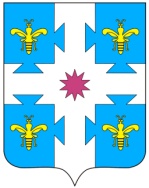 О внесении изменений в постановление администрации Козловского района Чувашской Республики от 17.06.2015 №375 «Об утверждении административного регламента администрации Козловского района по предоставлению муниципальной услуги «Выдача разрешения на ввод объекта в эксплуатацию»В соответствии с Федеральным законом от 06.10.2003 № 131-ФЗ «Об общих принципах организации местного самоуправления в Российской Федерации», Федеральным законом от 27.07.2010  № 210-ФЗ «Об организации предоставления государственных и муниципальных услуг», постановлением Правительства Российской Федерации от 16.05.2011 № 373 «О разработке и утверждении административных регламентов исполнения государственных функций и административных регламентов предоставления государственных услуг» (с изменениями и дополнениями),  Уставом Козловского района Чувашской Республики,  администрация Козловского района постановляет внести в административный  регламент администрации Козловского района Чувашской Республики по предоставлению муниципальной услуги «Выдача разрешения на ввод объекта в эксплуатацию», утвержденный постановлением администрации Козловского района Чувашской Республики от 17.06.2015 №375  следующие изменения:В подраздел 1.2 раздела I Регламента в следующей редакции: «1.2. Описание заявителей на предоставление муниципальной услуги.Заявителями на предоставление муниципальной услуги являются физические  или юридические лица, обеспечивающее на принадлежащем ему земельном участке или на земельном участке иного правообладателя (которому при осуществлении бюджетных инвестиций в объекты капитального строительства государственной (муниципальной) собственности органы государственной власти (государственные органы), Государственная корпорация по атомной энергии "Росатом", Государственная корпорация по космической деятельности "Роскосмос", органы управления государственными внебюджетными фондами или органы местного самоуправления передали в случаях, установленных бюджетным законодательством Российской Федерации, на основании соглашений свои полномочия государственного (муниципального) заказчика или которому в соответствии со статьей 13.3 Федерального закона от 29 июля 2017 года N 218-ФЗ "О публично-правовой компании по защите прав граждан - участников долевого строительства при несостоятельности (банкротстве) застройщиков и о внесении изменений в отдельные законодательные акты Российской Федерации" передали на основании соглашений свои функции застройщика) строительство, реконструкцию, капитальный ремонт, снос объектов капитального строительства, а также выполнение инженерных изысканий, подготовку проектной документации для их строительства, реконструкции, капитального ремонта. Застройщик вправе передать свои функции, предусмотренные законодательством о градостроительной деятельности, техническому заказчику.».Подраздел 2.4 раздела II Регламента изложить в следующей редакции: «2.4. Срок предоставления муниципальной услуги.Специалист отдела строительства, уполномоченный на выдачу Разрешений, в течение 5 рабочих дней со дня предоставления заявления о выдаче Разрешения обязан обеспечить проверку наличия и правильности оформления документов, указанных в п.2.6. настоящего Регламента, осмотр объекта капитального строительства и выдать заявителю разрешение на ввод объекта в эксплуатацию или отказать в выдаче такого разрешения с указанием причин отказа. В ходе осмотра построенного, реконструированного объекта капитального строительства осуществляется проверка соответствия такого объекта требованиям, указанным в разрешении на строительство, требованиям к строительству, реконструкции объекта капитального строительства, установленным на дату выдачи представленного для получения разрешения на строительство градостроительного плана земельного участка, или в случае строительства, реконструкции линейного объекта требованиям проекта планировки территории и проекта межевания территории (за исключением случаев, при которых для строительства, реконструкции линейного объекта не требуется подготовка документации по планировке территории), требованиям, установленным проектом планировки территории, в случае выдачи разрешения на ввод в эксплуатацию линейного объекта, для размещения которого не требуется образование земельного участка, а также разрешенному использованию земельного участка, ограничениям, установленным в соответствии с земельным и иным законодательством Российской Федерации, требованиям проектной документации, в том числе требованиям энергетической эффективности и требованиям оснащенности объекта капитального строительства приборами учета используемых энергетических ресурсов. В случае, если при строительстве, реконструкции объекта капитального строительства осуществляется государственный строительный надзор  осмотр такого объекта органом, выдавшим разрешение на строительство, не проводится.».3.Подраздел 2.6 раздела II Регламента изложить в следующей редакции: «2.6. Перечень документов, необходимых для предоставления муниципальной услуги.Для принятия решения о выдаче разрешения на ввод объекта в эксплуатацию необходимы следующие документы:1) правоустанавливающие документы на земельный участок, в том числе соглашение об установлении сервитута, решение об установлении публичного сервитута;2) градостроительный план земельного участка, представленный для получения разрешения на строительство, или в случае строительства, реконструкции линейного объекта проект планировки территории и проект межевания территории (за исключением случаев, при которых для строительства, реконструкции линейного объекта не требуется подготовка документации по планировке территории), проект планировки территории в случае выдачи разрешения на ввод в эксплуатацию линейного объекта, для размещения которого не требуется образование земельного участка;3) разрешение на строительство;4) акт приемки объекта капитального строительства (в случае осуществления строительства, реконструкции на основании договора строительного подряда);5) акт, подтверждающий соответствие параметров построенного, реконструированного объекта капитального строительства проектной документации (в случае полученного части соответствия проектной документации требованиям, указанным в пункте 1 части 5 статьи 49 Градостроительного  Кодекса), в том числе требованиям энергетической эффективности и требованиям оснащенности объекта капитального строительства приборами учета используемых энергетических ресурсов, и подписанный лицом, осуществляющим строительство (лицом, осуществляющим строительство, и застройщиком или техническим заказчиком в случае осуществления строительства, реконструкции на основании договора строительного подряда, а также лицом, осуществляющим строительный контроль, в случае осуществления строительного контроля на основании договора);6) документы, подтверждающие соответствие построенного, реконструированного объекта капитального строительства техническим условиям и подписанные представителями организаций, осуществляющих эксплуатацию сетей инженерно-технического обеспечения (при их наличии);7) схема, отображающая расположение построенного, реконструированного объекта капитального строительства, расположение сетей инженерно-технического обеспечения в границах земельного участка и планировочную организацию земельного участка и подписанная лицом, осуществляющим строительство (лицом, осуществляющим строительство, и застройщиком или техническим заказчиком в случае осуществления строительства, реконструкции на основании договора строительного подряда), за исключением случаев строительства, реконструкции линейного объекта;8) заключение органа государственного строительного надзора (в случае, если предусмотрено осуществление государственного строительного надзора в соответствии с частью 1 статьи 54 Градостроительного Кодекса) о соответствии построенного, реконструированного объекта капитального строительства указанным в пункте 1 части 5 статьи 49 Градостроительного Кодекса требованиям проектной документации (включая проектную документацию, в которой учтены изменения, внесенные в соответствии с частями 3.8 и 3.9 статьи 49 Градостроительного Кодекса), в том числе требованиям энергетической эффективности и требованиям оснащенности объекта капитального строительства приборами учета используемых энергетических ресурсов, заключение уполномоченного на осуществление федерального государственного экологического надзора федерального органа исполнительной власти (далее - орган федерального государственного экологического надзора), выдаваемое в случаях, предусмотренных частью 7 статьи 54 Градостроительного Кодекса;9) документ, подтверждающий заключение договора обязательного страхования гражданской ответственности владельца опасного объекта за причинение вреда в результате аварии на опасном объекте в соответствии с законодательством Российской Федерации об обязательном страховании гражданской ответственности владельца опасного объекта за причинение вреда в результате аварии на опасном объекте;10) акт приемки выполненных работ по сохранению объекта культурного наследия, утвержденный соответствующим органом охраны объектов культурного наследия, определенным Федеральным законом от 25 июня 2002 года N 73-ФЗ "Об объектах культурного наследия (памятниках истории и культуры) народов Российской Федерации", при проведении реставрации, консервации, ремонта этого объекта и его приспособления для современного использования;11) технический план объекта капитального строительства, подготовленный в соответствии с Федеральным законом от 13 июля 2015 года N 218-ФЗ "О государственной регистрации недвижимости"; Указанные в пунктах 5 и пункте 8 настоящего подраздела документ и заключение должны содержать информацию о нормативных значениях показателей, включенных в состав требований энергетической эффективности объекта капитального строительства, и о фактических значениях таких показателей, определенных в отношении построенного, реконструированного объекта капитального строительства в результате проведенных исследований, замеров, экспертиз, испытаний, а также иную информацию, на основе которой устанавливается соответствие такого объекта требованиям энергетической эффективности и требованиям его оснащенности приборами учета используемых энергетических ресурсов. При строительстве, реконструкции многоквартирного дома заключение органа государственного строительного надзора также должно содержать информацию о классе энергетической эффективности многоквартирного дома, определяемом в соответствии с законодательством об энергосбережении и о повышении энергетической эффективности.Документы (их копии или сведения, содержащиеся в них), указанные в пунктах 1, 2, 3 и 8 настоящего подраздела, запрашиваются Специалистом отдела строительства, уполномоченный на выдачу Разрешений,  в государственных органах, органах местного самоуправления и подведомственных государственным органам или органам местного самоуправления организациях, в распоряжении которых находятся указанные документы, если застройщик не представил указанные документы самостоятельно.Документы, указанные в пунктах 1, 4, 5, 7, настоящего подраздела, направляются заявителем самостоятельно, если указанные документы (их копии или сведения, содержащиеся в них) отсутствуют в распоряжении органов государственной власти, органов местного самоуправления либо подведомственных государственным органам или органам местного самоуправления организаций. Если документы, указанные в настоящей части, находятся в распоряжении органов государственной власти, органов местного самоуправления либо подведомственных государственным органам или органам местного самоуправления организаций, такие документы запрашиваются Специалистом отдела строительства, уполномоченный на выдачу Разрешений, в органах и организациях, в распоряжении которых находятся указанные документы, если застройщик не представил указанные документы самостоятельно.По межведомственным запросам Специалистом отдела строительства, уполномоченный на выдачу Разрешений, указанные в части 2 настоящего подраздела, документы (их копии или сведения, содержащиеся в них), предусмотренные частью 3 настоящего подраздела, предоставляются государственными органами, органами местного самоуправления и подведомственными государственным органам или органам местного самоуправления организациями, в распоряжении которых находятся эти документы, в срок не позднее трех рабочих дней со дня получения соответствующего межведомственного запроса.В случае, если подано заявление о выдаче разрешения на ввод объекта в эксплуатацию в отношении этапа строительства, реконструкции объекта капитального строительства, документы, указанные в пунктах 4, 7 - 11 настоящего подраздела, оформляются в части, относящейся к соответствующему этапу строительства, реконструкции объекта капитального строительства. В указанном случае в заявлении о выдаче разрешения на ввод объекта в эксплуатацию в отношении этапа строительства, реконструкции объекта капитального строительства указываются сведения о ранее выданных разрешениях на ввод объекта в эксплуатацию в отношении этапа строительства, реконструкции объекта капитального строительства (при наличии).».4. Приложение № 3 к Регламенту  изложить согласно приложению №1 к настоящему постановлению.5. Приложение № 7 к Регламенту  изложить согласно приложению №2 к настоящему постановлению.6. Приложение № 10 к Регламенту  изложить согласно приложению №3 к настоящему постановлению.7. Настоящее постановление  вступает в силу после официального опубликования в периодическом печатном издании «Козловский  вестник». 8. Контроль исполнения настоящего постановления возложить на отдел строительства, дорожного хозяйства и  ЖКХ администрации Козловского район Чувашской Республики.И.о.Главы администрацииКозловского района                                                                                  И.В.Рожков Приложение №1  к постановлению администрации Козловского района Чувашской Республики от 31.08.2020г.№ 371«Приложение 3к Административному регламентуадминистрации Козловского района Чувашской РеспубликиОБРАЗЕЦПисьма об отказе в выдачи разрешения на ввод объекта в эксплуатацию ОТДЕЛ СТРОИТЕЛЬСТВА, ДОРОЖНОГО ХОЗЯЙСТВА И ЖИЛИЩНО-КОММУНАЛЬНОГО ХОЗЯЙСТВА АДМИНИСТРАЦИИ КОЗЛОВСКОГО РАЙОНА ЧУВАШСКОЙ РКСПУБЛИКИ___________________________________________________________________________         (наименование органа, осуществляющего выдачу разрешения)уведомляет ________________________________________________________________                     (полное наименование организации, ИНН/КПП, ЕГРН, юридический адрес)	___________________________________________________________________________                     (Ф.И.О. физического лица, паспортные данные,  адрес места жительства))___________________________________________________________________________           (Ф.И.О. индивидуального предпринимателя, ИНН, ЕГРНИП,  адрес места жительства)об отказе в выдаче разрешения на ввод объекта в эксплуатацию.Причина отказа: ________________________________________________________________________________________________________________________________________________________________________________________________________________________________________________  _______________  _________________________  (должность уполномоченного                                                          (подпись)                                            (Ф.И.О.)      сотрудника органа,    осуществляющего выдачу разрешения на строительство)    Уведомление получил:______________________________________  _____________ "___" _______ 20__ г.   (Ф.И.О. руководителя организации,                              (подпись)       (дата получения)   полное наименование организации (Ф.И.О. физического лица либо Ф.И.О.      ее (его) представителя)Исполнитель:Ф.И.О. __________________________Телефон: _________________________».Приложение №2  к постановлению администрации Козловского района Чувашской Республики от 31.08.2020г.№ 371«Приложение 7к Административному регламентуадминистрации Козловского района Чувашской Республики БЛОК-СХЕМАК АДМИНИСТРАТИВНОМУ РЕГЛАМЕНТУ АДМИНИСТРАЦИИКОЗЛОВСКОГО РАЙОНА ЧУВАШСКОЙ РЕСПУБЛИКИ ПО ПРЕДОСТАВЛЕНИЮ МУНИЦИПАЛЬНОЙ УСЛУГИ ПО ВЫДАЧЕ РАЗРЕШЕНИЯ НА ВВОД ОБЪЕКТА В ЭКСПЛУАТАЦИЮ, РАСПОЛОЖЕННЫХ НА ТЕРРИТОРИИ СЕЛЬСКИХ ПОСЕЛЕНИЙ КОЗЛОВСКОГО РАЙОНА ЧУВАШСКОЙ РЕСПУБЛКИ              Документы(────────────)     ┌───────────────────────────┐             ┌─────────────────────────┐│ Застройщик │────>│   Регистрация заявления   ├────────────>│   Глава администрации   │(────────────)     │  с принятыми документами  │             │ в течение 1 дня со дня  │       /\          │  в системе электронного   │             │  регистрации Заявления  │       │           │документооборота (п. 3.1.1)│             │с приложением документов │       │           │          1 день           │             │ рассматривает и направля│       │           └───────────────────────────┘             │ет начальнику отдела стр.│       │             ┌──────────────────────────────────┐    │который переадресует в   │                                                   │В случае выполнения строительства,│    │тот же день   специалисту│       │             │       реконструкции объекта      │    │отдела, который проверят │       │             │    капитального строительства    │    │представленные документы │       │             │  в полном объеме в соответствии  │    │     на соответствие     │       │             │  с разрешением на строительство, │    │      требованиям,       │       │             │    соответствия построенного,    │    │ установленным настоящим │       │             │    реконструированного объекта   │    │    Административным     │       │             │    капитального строительства    │    │ регламентом (п. 3.1.2)  │       │             │     градостроительному плану     │    │         1 день          │       │             │  земельного участка или в случае │    └────────────┬────────────┘       │             │   строительства, реконструкции   │                      │       │       ┌─────┤     линейного объекта проекту    │<──────┐              │       │       │     │  планировки территории и проекту │       │              │       │       │     │   межевания территории, а также  │       │              │       │       │     │      проектной документации,     │       │              │       │       │     │   специалистом отдела готовится  │       │              │       │       │     │      Разрешение  и направляется  │       │              │       │       │     │   на подпись заместителю главы   │       │              │       │       │     │   администрации района -         │       │              │       │       \/    │ начальнику отдела строительства  │       │              │ ┌─────────────────┐ │                       (п. 3.1.5) │ ┌─────┴────────┐     \/ │Выдача заявителю │ │             (1 день)             │ │Осмотр объекта│  ┌────────────┐ │   разрешения    │ │               2 дня              │ │ капитального │  │Рассмотрение│ │либо уведомления │ └──────────────────────────────────┘ │ строительства│<─┤ документов ├─────┐ │    об отказе    │   ┌───────────────────────────────┐  │   с выездом  │  │ (п. 3.1.2) │     │ │(п. 3.1.4, 3.1.5)│   │  В случае наличия основания   │  │   на место   │  │            │     │ │     1 день      │   │  для отказа в предоставлении  │  │  (п. 3.1.3)  │  └────────────┘     │ └─────────────────┘   │     муниципальной услуги      │  │    1 день    │        /\           │               /\      │ специалистом отдела готовится │  └─────┬────────┘        │            │               │       │уведомление об отказе в выдаче │        │       ┌─────────┴──────────┐ │               │       │  разрешения на ввод объекта   │        │       │ Направление запроса│ │               │       │    в эксплуатацию             │        │       │    для получения   │ │               └───────┤   и направляется на подпись   │<───────┘       │недостающих сведений│<┘                       │заместителю главы администрации│                │     по каналам     │                       │         района  - начальнику  │                │  межведомственного │                       │   отдела строительства        │                │   взаимодействия   │                       │                               │                │6 дней              │                       │           (п. 3.1.4)          │                └────────────────────┘                       │           (1 день)            │                       │             2 дня             │                       └───────────────────────────────┘».Приложение №3  к постановлению администрации Козловского района Чувашской Республики от 31.08.2020г.№ 371«Приложение 10к Административному регламентуадминистрации Козловского района Чувашской Республики»БЛОК-СХЕМАПОСЛЕДОВАТЕЛЬНОСТИ ВЫДАЧИ РАЗРЕШЕНИЯНА ВВОД В ЭКСПЛУАТАЦИЮ ЧЕРЕЗ АУ "МФЦ"                     (───────────────────────────────)                     │Прием документов от заявителей,│                     │        п. 2.5, п. 1.3         │                     (───────────────┬───────────────)                                     \/           ┌──────────────────────────────────────────────────┐           │         Доставка и рассмотрение заявления        │           │с прилагаемыми документами в администрацию района │           │                     п. 3.1.1                     │           │                  1 рабочий день                  │           └─────────────────────────┬────────────────────────┘   ┌────────────────┐                │                 ┌───────────────┐   │   Письменное   │                │                 │  Подготовка   │   │   уведомление  │                \/                │и согласование │   │    об отказе   │       ┌────────/\─────────┐      │  разрешения   │   │    в выдаче    │  НЕТ  │ Решение о выдаче  │  ДА  │    на ввод    │   │   разрешения   │       │(отказе) разрешения│      │в эксплуатацию,│   │     на ввод    ├───────<      на ввод      >──────┤   доставка    │   │ в эксплуатацию,│       │  в эксплуатацию   │      │  документов   │   │    доставка    │       │    заявителям     │      │  в АУ "МФЦ"   │   │   документов   │       └────────\/─────────┘      │   п. 3.1.5    │   │   в АУ "МФЦ"   │                                  │3 рабочих дня  │   │    п. 3.1.4    │                                  └────────┬──────┘   │ 3 рабочих дня  │                                           │   └───────┬────────┘                                           │           \/                                                   \/    ┌──────────────┐                                   ┌──────────────┐    │    Выдача    │                                   │   Доставка   │    │  уведомления │                                   │  документов  │    │ с документами│                                   │   в АУ "МФЦ" │    │   заявителю  │                                   │    п. 3.1.5, │    │   п. 3.1.4   │                                   │     выдача   │    │1 рабочий день│                                   │  разрешения, │    └──────────────┘                                   │    3.1.5     │                                                       │1 рабочий день│                                                       └──────────────┘».